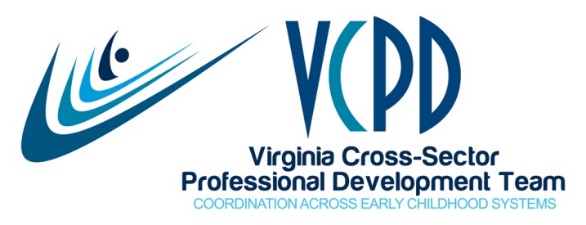 VCPD GoToWebinar September 12, 2017    2:30-4:00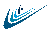 MEETING SUMMARY Please see the PowerPoint presentation VCPD Meeting September 12, 2017 without CCSS for additional information.PresentWelcome New Members We welcomed a number of new members this month:Tatanishia Armstrong, VDSS Licensure Kristi Carter, Central Consortium CCA SupportKim Gregory, Early Childhood Development Peer Group, VCCSKim Thomason, Western Consortium FacilitatorKatie Thompson, Western Consortium FacilitatorAlyson Williams, NVAEYCVCPD SustainabilityGovernance continues to work on the particulars related to funding.Creating Connections to Shining Stars ConferenceSee the CCSS PowerPoint shared at our meeting at www.vcpd.net/conference.  We also viewed an evaluation summary PowerPoint developed by Lynn Wiley.  Contact Jaye or Lynn for a copy of this PowerPoint. CCSS Co-Chair Cathy Cook shared that “the Creating Connections to Shining Stars conference was a howling success.  We heard positive discussion about the pre-conference day sessions, the concurrent sessions (there were 65 of those) and the lunch and learn sessions while we were still onsite.  Then when the evaluations came it was very confirmed.  Having the app available was a hit for most folks and having it still available on our phones or notepads is allowing for continued access. Our keynote, Kate Gallagher, was well received and reviewed.  This was a truly collaborative effort for VCPD to be proud of for sure!  This must go on again in 2019!”“The venue got rave reviews while we were there and in the evaluations. Hotel Roanoke is beautiful and the food was good!  Knowing all of this makes it a little easier to face the reality that we went approximately $6,000 over budget for the event.  The truth is though we couldn’t budget, line by line, for this event because we offered free registration for presenters (without know exactly how many we would have) and we needed volunteers who were also not asked to pay registration fees and we had last minute changes to the program that could not be forecasted. Thus, we are having a meeting later this week to try and solve this serious issue.  We are meeting with the committee chairs to look closely to see how we can leverage enough money to pay the bill.  This will be challenging and you will hear more about this situation next time we are together. Thank you all for all you did to make this conference the best ever!”VCPD Higher Education Faculty InstituteVCPD’s third Higher Education Faculty Institute is planned for September 28-29, 2017 at the Boar’s Head Inn in Charlottesville.  There are 57 early childhood and early childhood special education faculty registered.  The agenda includes information on the School Readiness Committee, teacher recruitment and retention, child count data, and KidsCount data from Voices. John Richardson-Lauve is the keynoter for Friday.  He will lead faculty in learning about trauma and resilience.Early Childhood Personnel CenterOn September 17-20, 2017, a team of six VCPD members (Cori Hill, Deana Buck, Jaye Harvey, Kathy Gillikin, Sandy Wilberger, and Tracey Edman) will travel to Avon Farms, Connecticut for the 2017 ECPC Leadership Institute. The ECPC team will gather information, resources, and insight from other states and ECPC staff; refine and complete our workplan addressing high quality, inclusive early childhood services; and strategize regarding increasing recognition and support for VCPD 
  Inclusive Practices Workgroup Dawn Hendricks reported that the IP Workgroup has completed the ECTA/DaSY State Early Childhood Inclusion Self-Assessment to identify strengths and gaps in our state system; investigated initiatives and resources in other state; and is now in the process of determining priorities in order to set goals. They have added new members to increase opportunities for collaboration across sectors.  The IP Workgroup meets again on September 14, 2017.School Readiness Committee Recommendations Kathy Gillikin updated VCPD members on the actions taken at the July SRC meeting.  SRC members approved recommendations in three key areas: pathways, priorities, and standards. The subcommittees aligned with these areas have been dissolved, and new committees are being formed to address governance/structure and compensation.  The SRC meets again on September 29, 2017.Agency Focus: Wingspan Sue Geller, Wingspan Founder and President, shared information about Wingspan and AcornDreams.  See the “Wingspan Overview” pdf, the “email message to introduce AcornDreams” and the “AcornDreams postcard” attachments to this meeting summary for information.VCPD 101: Tips & Tricks for TrainersSee the meeting PowerPoint for ideas on how and why to form small groups effectively and efficiently.  Regional Consortia WorkgroupPeggy Watkins, Co-Convener of the Regional Consortia Workgroup, reported that the RC Workgroup had met by conference call prior to the full VCPD meeting today.  They welcomed several new members, updated each other on plans for the upcoming year, reviewed the regional scholarship process for the CCSS conference, and determined leadership for future meetings (November 14 and February 13). Jaye suggested ideas for updating regional pages on the VCPD website. She will plan a WordPress training in October.  Quality Assurance WorkgroupStephanie Daniel, QA Workgroup Co-Convener, shared a list of QA Workgroup accomplishments:Trainer Competencies T/A CompetenciesTrainer and TA requirements (rubric or matrix)Trainer AgreementChecklist to Choose a Professional Development ProviderGuide to Choose a Professional Development ProviderWe talked about Trainer Approval Process including “fast track” for approving individual trainer w/different organizations We talked about topics or content to include in the Trainer Orientation In addition, Stephanie noted potential future projects:Evaluation Form (for practitioners and trainers)Trainer Observation FormPeer-to-Peer Coaching  and Observation 	VCPD 101Jaye reported that we hope to offer more regional VCPD 101 trainings in the upcoming year. These trainings will need to be supported through registration fees, sponsorship by agencies/organizations, or as a part of regional VCPD activities/summits.  Jaye and Peggy Watkins have submitted a proposal to present Module 3 (Designing Professional Development) at the VAAEYC Conference, coupled with a new session where participants would design a training during the session.     Revised VCPD Organizational ChartAt their September 5th meeting, the Governance Workgroup approved a revised and updated Organizational Chart.  A link to the chart is at http://www.vcpd.net/organizational-chart/2017-18 Meeting ScheduleOctober: No MeetingNovember 14: GoToWebinarDecember 12: Face to Face Meeting from 10:00-3:00 at the Tuckahoe LibraryJanuary: No MeetingFebruary 13: GoToWebinarMarch 13: Face to Face MeetingOn the WebsiteJaye pointed out several listings on the VCPD website at www.vcpd.net.  In particular, she noted the lists of webinars offered through Early Childhood Investigations, the Learning Source, and the Division for Early Childhood.  These are great resources for practitioners looking for free or low-cost online training.  Archived topics and certificates are provided. AnnouncementsKim Sopko noted that the VDOE in collaboration with the Head Start Collaboration Office will offer three Early Childhood Education Leaders Collaborative Institutes to deliver targeted TA and PD focusing on building and leading high-quality inclusive programs.Continuous Improvement Members expressed appreciation for having the agenda in advance and the meeting PowerPoint.  Thanks to Sue Geller for her Wingspan presentation, Peggy Watkins and Child Care Aware for GoToWebinar, and Sandy Wilberger and the VCU T/TAC for the conference call line. Andrews, KimberlyArmstrong, TatanishiaCarter, KristiCook, CathyDaniel, StephanieDeLuca, TracyEdman, TraceyGeller, SueGillikin, KathyGregory, KimGrifa, BonnieHarvey, JayeHenderson, CherylHendricks, DawnIngram, KristenJackson, SakinaKern, Cindy Kolodzinski, ClarissaLange, KarenLiberman, DonnaMeyers, KrisOwen, JanetPhipps, CarenRoberts, JodiRuffin, NovellaSopko, KimStepien, DebiStrobel, CherylThomason, KimThompson, KatieWatkins, PeggyWiley, LynnWilliams, Alyson